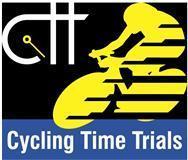 Risk AssessmentKey Identified RisksCYCLING TIME TRIALS IS A COMPANY LIMITED BY GUARANTEE REGISTERED IN ENGLAND No: 4413282 Registered Address: C/O DJH Accountants Ltd, Porthill Lodge, High Street, Wolstanton, Newcastle under Lyme, Staffordshire, ST5 0EZGuidance Note 22 – Appendix 2 – Issue 2	September 2011Course/Road(s) Assessed: A417, A435, Welsh WayCourse: U75Course/Road(s) Assessed: A417, A435, Welsh WayCourse: U75Date of Assessment/Review: 31 March 2019Name of Assessor: Harry WaltonCourse Description: START on Gloucester Road in south end of layby 650m south of A417 junction. Proceed 1.4 miles south to Stratton and TURN LEFT onto A435. Proceed 10.9 miles to Severn Springs Roundabout. TAKE THIRD EXIT to rejoin A435 on southbound carriageway. Proceed 8.2 miles to finish adjacent to south end of layby north of Perrots Brook.Link: https://www.cyclingtimetrials.org.uk/course-details/u75Course Description: START on Gloucester Road in south end of layby 650m south of A417 junction. Proceed 1.4 miles south to Stratton and TURN LEFT onto A435. Proceed 10.9 miles to Severn Springs Roundabout. TAKE THIRD EXIT to rejoin A435 on southbound carriageway. Proceed 8.2 miles to finish adjacent to south end of layby north of Perrots Brook.Link: https://www.cyclingtimetrials.org.uk/course-details/u75Course Description: START on Gloucester Road in south end of layby 650m south of A417 junction. Proceed 1.4 miles south to Stratton and TURN LEFT onto A435. Proceed 10.9 miles to Severn Springs Roundabout. TAKE THIRD EXIT to rejoin A435 on southbound carriageway. Proceed 8.2 miles to finish adjacent to south end of layby north of Perrots Brook.Link: https://www.cyclingtimetrials.org.uk/course-details/u75Course Description: START on Gloucester Road in south end of layby 650m south of A417 junction. Proceed 1.4 miles south to Stratton and TURN LEFT onto A435. Proceed 10.9 miles to Severn Springs Roundabout. TAKE THIRD EXIT to rejoin A435 on southbound carriageway. Proceed 8.2 miles to finish adjacent to south end of layby north of Perrots Brook.Link: https://www.cyclingtimetrials.org.uk/course-details/u75Traffic Flows: Traffic count to follow, though A435 has moderate traffic flows, other roads have light traffic flowsCourse / Event History: Course introduced in 2015, now approach 3rd usage in Hardrider Series. No issues with RA or on-the-day conditions experienced thus farDistanceLocationIdentified Significant Risks / HazardsLevel of Risk Low/Med/HighMeasures to Reduce Risk (if applicable)0 milesSTART Layby, 650m south of A417 Junction on Gloucester RoadTraffic passing riders waiting to startLOWSign at side of road 100m before start to inform vehicles of cycling eventOfficials to wear high visibility jackets / bibs0 milesSTART: Layby, 650m south of A417 Junction on Gloucester RoadTraffic passing riders waiting to startLOWRiders to wear fluorescent numbers on their backs to attract attention.Rider attention raised to traffic movement at time of their start.1.4 milesLEFT TURN: onto A435Traffic approaching from south on A435, vehicles parked on kerbMEDIUMSign 100m south of junction on A435 to inform vehicles of cycling event1* Marshalls to raise rider attention to traffic movementsInformation for riders at sign on.12.5 milesU-TURN AT SEVERN SPRINGS SOUTHERLY ROUNDABOUT   Traffic approaching Southerly  RAB from west & traffic approaching second RAB 50m to the North MEDIUMSigns ∙	100m west of Southerly RAB on A436∙	25m North of Southerly RAB (halfway to Northerly RAB)∙	100m East of northerly  RAB on A436∙	100m North of northerly  RAB on A4353* Marshall on Southerly RAB to raise attention 21.4 milesLEFT TURN: on to Welsh WayTraffic emerging from Welsh WayNarrow road may necessitate stopping for approaching trafficMediumSign 100m East of Junction on A435 to inform vehicles of cycling event22.7  milesFINISH: by field entrance 0.2 miles before junction with White WayTraffic approaching from EastLowSign 100m before junction on unclassified road to inform vehicles of cycling eventNotesThe use of a vehicle for the timekeeper(s) at start and finish is where appropriate and is only identified as an example for the action to be taken The small junctions or entrances to farms/ facilities (garage,.eatery, etc) that are not identified in this risk assessment have been considered, however are not considered significant to pose a risk and therefore have not been noted. 